Hessisches Landesprojekt 2016: 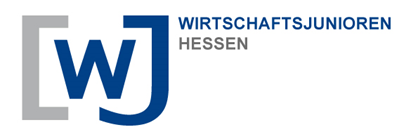 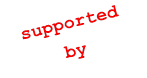 Hessischer GründerpreisWas ist der hessische Gründerpreis? Der hessische Gründerpreis wird einmal im Jahr an Selbstständige vergeben, die ihr Unternehmen in den vergangenen 5 Jahren gegründet haben. Verliehen wird der Preis in drei Kategorien: Mutige Gründung – Geschaffene Arbeitsplätze – Innovative GeschäftsideeVeranstaltet wird der hessische Gründerpreis (nachfolgend: HG) durch den Initiativkreis Gründertage Hessen. Schirmherr ist der hessische Wirtschaftsminister Tarek Al-Wazir. Der HG ist Bestandteil der „Gründertage Hessen“.Die neun Finalisten des HG sind sogenannte Preisträger und bekommen ein entsprechendes Siegel, mit dem sie für sich werben dürfen. Sie gewinnen eine hohe Medienpräsenz (die Frankfurter Rundschau ist Medienpartner des HG, die FAZ berichtet, HR Hörfunk und HR Fernsehen stellen regelmäßig die Finalisten vor). Einen Geld- oder Sachpreis gibt es nicht.Was ist die Rolle der WJ?Die hessischen WJ-Kreise haben die Möglichkeit, Kandidaten aus ihrer Region als Mentoren zu unterstützen. Je nachdem, wie weit die Bewerber kommen, gibt es für die WJ-Kreise verschiedene Anknüpfungspunkte. Die Wirtschaftsjunioren sind in der diesjährigen Jury doppelt vertreten. Ein Vertreter der WJ aus dem Kreis, in dem der Preis verliehen wird; ein weiterer Vertreter aus dem hessischen Landesvorstand.Wie können sich die WJ konkret einbringen?Baustein 1: Werben, Nominieren, Bewerbungscheck, VeranstaltungsangebotWJ machen Gründer (auch aus den eigenen Reihen) auf den Wettbewerb aufmerksam und motivieren sie, dabei zu sein. Die WJ können Kandidaten für den HG nominieren. WJ geben Kandidaten Tipps bei der Vorbereitung der Bewerbungsunterlagen, so dass sich der Kandidat von der Masse abhebt. WJ laden Kandidaten des HG zu ihren bestehenden Veranstaltungen ein (es müssen keine gesonderten Veranstaltungen organisiert werden). Vier WJ Kreise haben die Möglichkeit, eine Veranstaltung zum Thema Unternehmertum über die Plattform HG zu bewerben. Baustein 2: Pitch Training Im Halbfinale haben die Kandidaten die Aufgabe, ihr Unternehmen in fünf Minuten zu präsentieren. Als Angebot seitens der WJ bietet sich in dieser Phase ein Pitch Training an. Wichtig ist das Feedback für die Gründer und dass es die Möglichkeit gibt, den Pitch zu überarbeiten und erneut vorzustellen.Baustein 3: Feinschliff der Unternehmenspräsentation für das HalbfinaleAm 14.09.2016 steht fest, wer das Halbfinale erreicht hat. In den darauf folgenden drei Wochen geht es um den letzten Feinschliff der Präsentation. Das Halbfinale findet am 11.10.2016 statt. Wichtig für die Terminplanung! Power Point Präsentationen der Kandidaten müssen schon einige Tage vor dem Halbfinale eingereicht werden! Baustein 4: individuelle Vorbereitung auf das Finale Am 12.10.2016 werden die 9 Finalisten bekannt gegeben. Diese haben die Aufgabe, sich am Finaltag (10.11.2016) im Rahmen einer Tagung mit einem Messestand zu präsentieren. Hier geht es für die WJ darum, die Bewerber zur Optimierung ihres Messestands zu beraten, beim Aufbau zu unterstützen etc.Was haben die WJ vom Hessischen Gründerpreis?Mediale AufmerksamkeitKontakt zu den Gründern in Eurem Kreis; Chance auf neue MitgliederEngagement für die WJ Ziele „Stärkung des Unternehmertums“ und „Bildung von Netzwerken“Kreisübergreifendes EngagementGut zu wissenDie Unterstützung kann sich auch auf einzelne Bausteine beschränken, so dass sich die WJ-Kreise je nach Kapazität einbringen können. Es lohnt sich, die Unterstützung auch die HG-Kandidaten Ü-40 anzubieten. Sie können spannende Referenten sein oder haben selbst andere Personen in ihrem Netzwerk, die dadurch auf uns aufmerksam werden. Die hessischen Regionen sind regelmäßig unterschiedlich im Bewerberfeld vertreten. Die WJ-Kreise können mit ihrem Engagement zur Stärkung der Präsenz ihrer Region beim Wettbewerb beitragen. Ansprechpartnerinnen der WJ Hessen:Andrea Giesler	Regine RangProjektleiterin der WJ Hessen 2016	Landesvorstand 2016Telefon	0160 96836138	Telefon	0179 6821760E-Mail 	a.giesler@wj-hessen.de	E-Mail	r.rang@wj-hessen.deInfos zum Wettbewerb im Allgemeinen unter www.gruendertage-hessen.deAustragungsorte 2016: Bad Homburg, Friedrichsdorf, Oberursel